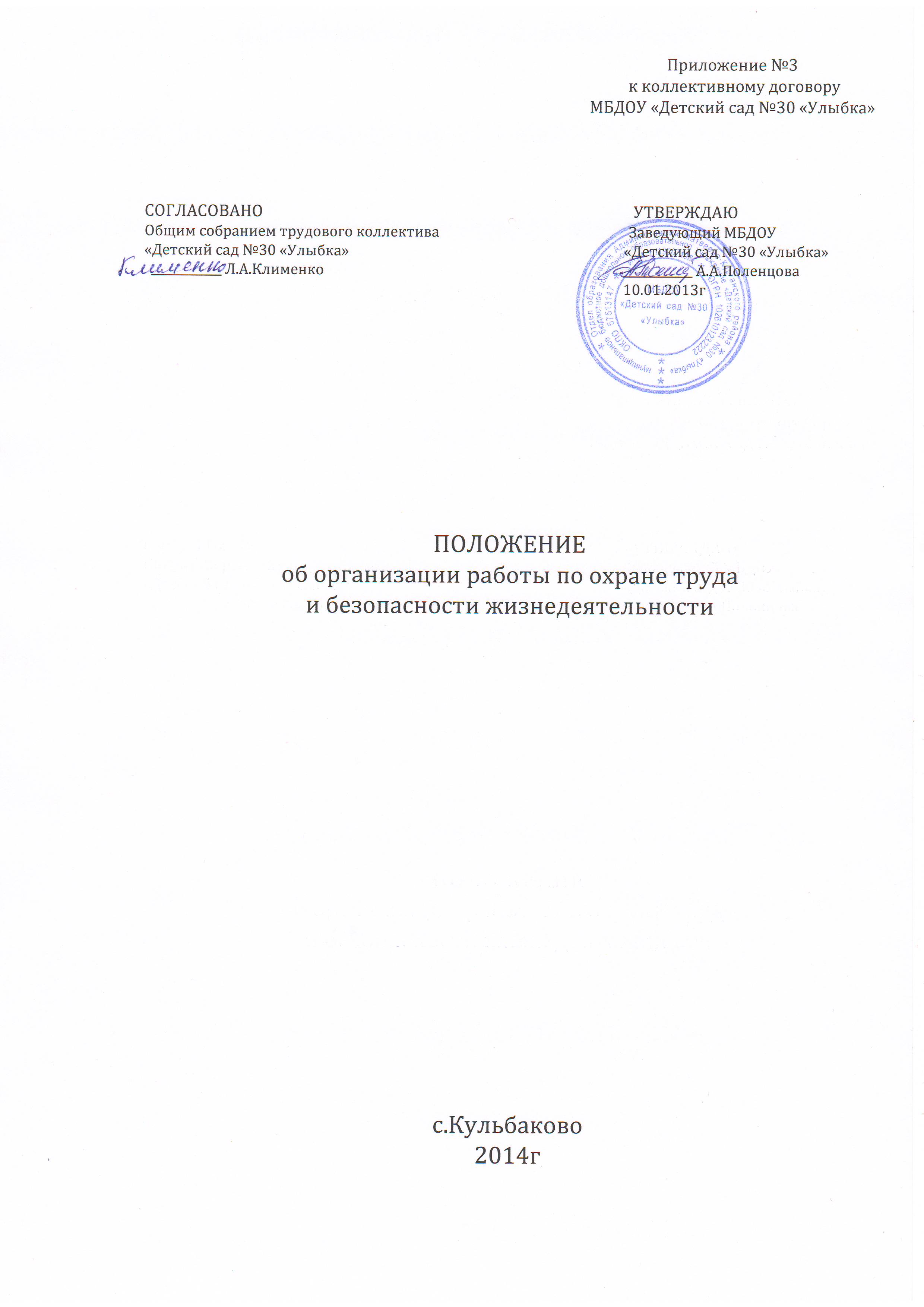 1.ОСНОВНЫЕ  ПОЛОЖЕНИЯ1.1. Законодательной и нормативной основой деятельности ОТ и безопасности жизнедеятельности в МБДОУ являются:- Конституция  РФ;- Основы законодательства РФ об охране труда;- Постановления Правительства РФ и Минтруда России;- Государственная система  стандартов безопасности труда (ССБТ);- Строительные нормативы и правила (СНиП);- Санитарные нормы и правила (СанПиН);- Нормативные правовые акты по охране труда, приказы и распоряжения Минобразования России.1.2. Главной целью организации работы по охране труда и безопасности жизнедеятельности в МБДОУ является сохранение жизни и здоровья воспитанников и работников в процессе трудового и образовательного процесса.1.3.  Управление работой по охране труда и безопасности жизнедеятельности в МБДОУ осуществляет заведующий.1.4. Непосредственную организацию работы осуществляет ответственный по охране труда в лице заведующего МБДОУ,  который обеспечивает проведение в жизнь мероприятий по охране труда и контролирует ведение обязательной документации.1.7. Срок действия данного Положения не ограничен. Данное  Положение действует до принятия нового. Изменения и дополнения в настоящее Положение вносятся с учетом мнения Общего собрания ДОУ, обсуждаются и принимаются на его общем собрании.2. ОСНОВНЫЕ ЗАДАЧИ РАБОТЫ ПО ОХРАНЕ ТРУДА И БЕЗОПАСНОСТИ ЖИЗНЕДЕЯТЕЛЬНОСТИ В МБДОУ.2.1. Обеспечение выполнения требований правовых  локальных актов и нормативно – технических документов по созданию здоровых и безопасных условий труда и образовательного процесса.2.2. Организация работы по обеспечению выполнения работниками требований охраны труда.2.3. Организация и проведение профилактической работы по предупреждению травматизма среди воспитанников и работников МБДОУ, профессиональных заболеваний, обусловленных производственными факторами, а также работы по улучшению условий труда.2.4.  Предотвращение несчастных случаев с воспитанниками и работниками во время организации образовательного процесса, дорожно-транспортного и бытового травматизма.2.5.  Соблюдение требований нормативных документов по пожарной безопасности, защите окружающей среды и действиям в чрезвычайных ситуациях.2.6.  Обеспечение безопасности эксплуатации зданий и сооружений, используемых в образовательном процессе, оборудования, приборов и технических средств обучения.2.7.  Охрана и укрепление здоровья воспитанников и работников, создание оптимального сочетания режимов труда, обучения и отдыха.2.8.  Контроль за соблюдением работниками и работодателем законодательства и иных нормативных правовых актов по охране труда, коллективного договора, соглашения по охране труда и т.д.2.9.  Оперативный контроль за состоянием охраны труда и организацией образовательного процесса в МБДОУ.2.10. Планирование и организация мероприятий по охране труда, ведение обязательной документации.2.11. Информирование и консультирование работников МБДОУ по вопросам охраны труда и безопасности жизнедеятельности.2.12. Организация проведения инструктажей, обучения, проверке знаний по ОТ и жизнедеятельности работников МБДОУ.3. ОСНОВНЫЕ ФУНКЦИИ РАБОТЫ.3.1. Общее собрание коллектива МБДОУ:рассматривает перспективные вопросы ОТ работников и воспитанников, принимает программы практических мер по улучшению и оздоровлению условий организации образовательного процесса;заслушивает заведующего МБДОУ, ответственного по охране труда, председателя Общего собрания работников о выполнении соглашений, плана работы по ОТ.3.2. Заведующий МБДОУ:организует работу по созданию и обеспечению условий организации образовательного процесса в соответствии с действующим законодательством о труде, иными локальными актами по ОТ, Уставом МБДОУ;Обеспечивает безопасную эксплуатацию коммуникаций, оборудования, своевременно организует осмотры и ремонт здания МБДОУ;Назначает приказом ответственных лиц за соблюдение требований по ОТ;Утверждает должностные обязанности и инструкции по охране труда для всех работников МБДОУ ( по профессиям и видам работ);Выносит на обсуждение Совета педагогов, Общего собрания коллектива вопросы по организации работы по ОТ в МБДОУ;Организует обеспечение работников МБДОУ спецодеждой и другими средствами индивидуальной защиты;Проводит профилактическую работу по  предупреждению травматизма и снижению заболеваемости работников и воспитанников;Подписывает акты приемки МБДОУ к началу нового учебного года;Обеспечивает выполнение директивных и нормативных документов по ОТ, предписаний органов управления образованием, государственного надзора и технической инспекции труда;Немедленно сообщает о групповом, тяжелом несчастном случае  непосредственно представителю комитета образования города, родителям пострадавшего, принимает все возможные меры к устранению причин, вызвавших несчастный случай, обеспечивает необходимые условия для проведения своевременного и объективного расследования согласно действующим положениям;Заключает и организует совместно с Общим собранием работников МБДОУ выполнение ежегодных соглашений по охране труда;Утверждает по согласованию с Общим собранием работников инструкции по ОТ для работников,  в установленном порядке организует пересмотр и обновление инструкций;Принимает меры совместно с медработником по улучшению медицинского обслуживания и оздоровительной работы;Обеспечивает учебно-трудовую нагрузку работников и воспитанников, организует оптимальный режим труда и отдыха;Запрещает проведение образовательного процесса при  наличии опасных условий для здоровья воспитанников или работников;Определяет финансирование мероприятий по обеспечению безопасности жизнедеятельности, производит оплату больничных листов нетрудоспособности и доплату лицам, работающим в неблагоприятных условиях труда.Организует работу в образовательном процессе норм и правил ОТ, выявлению опасных и вредных производственных факторов;Обеспечивает контроль за безопасностью используемых в образовательном процессе оборудования, приборов, технических и наглядных средств обучения;Проводит вводный инструктаж по ОТ с вновь поступающими на работу лицами, инструктаж на рабочем месте;Выявляет обстоятельства несчастного случая, происшедшего с работником, воспитанниками;Обеспечивает соблюдение требований ОТ при эксплуатации основного здания и других построек МБДОУ, технологического, энергетического оборудования, осуществляет их периодический осмотр и организует текущий ремонт;Организует соблюдение требований пожарной безопасности зданий и сооружений, следит за исправностью средств пожаротушения;Обеспечивает учебные, бытовые, хозяйственные и другие помещения оборудованием и инвентарем;Организует проведение (1 раз в три года) измерений сопротивления изоляции электроустановок и электропроводки, заземляющих устройств, замер освещенности и т.д.;Обеспечивает учет и хранение противопожарного инвентаря;Осуществляет ежедневный контроль:за выполнением мероприятий раздела «Охрана труда» коллективного договора, соглашения по ОТ и мероприятий, направленных на создание здоровых и безопасных условий труда;доведение до сведения работников ДОУ вводимых в действие новых законодательных и иных нормативных правовых актов по ОТ;правильным расходованием средств, выделяемых на выполнение мероприятий по ОТ;Соблюдением установленного порядка предоставления льгот и компенсации лицам, занятым на работах с вредными и опасными условиями труда.3.4. Комиссия по ОТ   МБДОУ:Создается в МБДОУ в начале учебного года, в ее состав входят представители трудового коллектива.Члены комиссии выполняют свои обязанности на общественных началах, без освобождения от основной работы;Организует совместные действия работодателя и работников по обеспечению требований по ОТ, предупреждению производственного и детского травматизма, профессиональных заболеваний;Проводит проверки условий и охраны труда на рабочих местах, организации охраны жизни и здоровья воспитанников и работников во время образовательного процесса;Контролирует выполнение соглашения по ОТ.3.5. Комиссия по расследованию несчастных случаев в МБДОУ:Создается в МБДОУ в начале календарного года. В ее состав входит ответственный по ОТ в лице заведующего МБДОУ и члены Общего собрания работников МБДОУ. Председателем комиссии по расследованию несчастных случаев является ответственный по ОТ в МБДОУ;Выявлять и опрашивать очевидцев происшествия, лиц, допустивших  нарушения нормативных требований по охране труда, жизни и здоровья детей, получает необходимую информацию от работодателя и по возможности – объяснения от пострадавшего;Устанавливает на основе собранных документов и материалов обстоятельства и причины несчастного случая, определяет, был ли пострадавший в момент несчастного случая связан с производственной деятельностью и объяснялось ли его пребывание на месте происшествия исполнением им трудовых обязанностей;Квалифицирует несчастный случай как несчастный случай на производстве или как несчастный случай, не связанный с производством;Определяет лиц, допустивших нарушения техники безопасности, охраны жизни и здоровья детей, законов и иных нормативно – правовых актов; Определяет меры по устранению причин и предупреждению несчастных случаев в МБДОУ.   3.6.  Председатель профсоюзного комитета МБДОУ:Организует общественный контроль за состоянием безопасности и жизнедеятельности в МБДОУ, деятельностью администрации по созданию и обеспечению здоровых условий, быта и отдыха работников и воспитанников;Принимает участие в разработке перспективных и текущих планов  работы по охране труда в МБДОУ, инструкций по обеспечению безопасности жизнедеятельности воспитанников и работников, подписывает их и способствует их реализации;Контролирует выполнение коллективных договоров, соглашений по улучшению условий и охраны труда;Осуществляет защиту социальных прав работников и воспитанников ДОУ;Проводит анализ травматизма и заболеваемости  в МБДОУ, участие в разработке и реализации мероприятий по их предупреждению и снижению;Представляет интересы членов профсоюза в совместной с администрацией комиссии по охране труда, включая и участие в расследовании несчастных случаев.3.7. Старший воспитатель МБДОУ:Контролирует выполнение педагогическими работниками возложенных на них обязанностей по обеспечению безопасности жизнедеятельности воспитанников;Участвует в проведении административно-общественного контроля по вопросам обеспечения безопасности жизнедеятельности в МБДОУ, в расследовании несчастных случаев, происшедших с работниками или воспитанниками;Определяет методику, порядок обучения правилам дорожного движения, поведения на улице, воде, в быту, пожарной безопасности. Осуществляет проверку знаний воспитанников; Несет ответственность за организацию образовательного процесса с воспитанниками в строгом соответствии с нормами и правилами охраны труда, нормами СанПиН;Оказывает методическую помощь педагогическим работникам по вопросам обеспечения охраны жизни и здоровья воспитанников, предупреждения травматизма и других несчастных случаев, организует инструктаж; Организует с воспитанниками и их родителями мероприятия по предупреждению травматизма, дорожно-транспортных происшествий, несчастных случаев, происходящих на улице, воде, в быту и т.д.;Осуществляет организацию безопасности и контроль состояния рабочих мест, учебного оборудования, наглядных пособий, спортивного инвентаря, технических средств обучения;Немедленно сообщает заведующему МБДОУ, председателю Общего собрания работников о   каждом несчастном случае, произошедшем с воспитанниками;Несет ответственность в соответствии с действующим законодательством о труде за несчастные случаи, происшедшие с воспитанниками во время образовательного процесса в результате нарушения норм и правил охраны труда.                  3.7. Педагогические работники  МБДОУ:Обеспечивают безопасное проведение образовательного процесса;Организуют обучение воспитанников правилам безопасного поведения на улице, дороге, в быту и пр. в рамках образовательной программы;Принимают меры по устранению причин, несущих угрозу жизни и здоровью воспитанников и работников в помещениях и на территории МБДОУ;Оперативно извещают заведующего МБДОУ о каждом несчастном случае с воспитанником, работником, принимают меры по оказанию первой доврачебной помощи;Вносят предложения по улучшению и оздоровлению условий организации образовательного процесса в МБДОУ, доводят до сведения заведующего, ответственного по охране труда о всех недостатках в обеспечении образовательного процесса, снижающих жизнедеятельность и работоспособность организма воспитанников;Несут ответственность за сохранение жизни и здоровья воспитанников во время образовательного процесса;Осуществляют постоянный контроль за соблюдением правил охраны труда и техники безопасности на рабочем месте.4. ПРАВА РАБОТНИКОВ, ОСУЩЕСТВЛЯЮЩИХ РАБОТУ ПО ОХРАНЕ ТРУДА И БЕЗОПАСНОСТИ ЖИЗНЕДЕЯТЕЛЬНОСТИ В МБДОУ.4.1.Ответственный по охране труда имеет право:Проверять состояние условий и охраны труда в МБДОУ и предъявлять представителям администрации МБДОУ: старшему воспитателю, заведующему хозяйством  и медицинской сестре обязательные для исполнения предписания установленной формы;Запрещать эксплуатацию оборудования, проведение работ и учебного процесса на местах, где выявлены нарушения нормативных правовых актов по охране труда, создающие угрозу жизни и здоровью работников или воспитанников с последующим уведомлением заведующего МБДОУ;Требовать письменные объяснения от лиц, допустивших нарушения нормативных правовых актов по охране труда;Принимать участие в рассмотрении и обсуждении состояния охраны труда в МБДОУ на заседаниях Общего собрания работников, общих собраниях трудового коллектива;Представительствовать по поручению заведующего МБДОУ в государственных и общественных организациях при обсуждении вопросов по охране труда.4.2.  Комиссия по охране труда имеет право:Контролировать соблюдение законодательства по охране труда;Проводить проверку состояния условий труда и обеспечения безопасности работников и воспитанников;Принимать участие в расследовании несчастных случаев в МБДОУ и профессиональных заболеваний;Осуществлять проверку условий и охраны труда, выполнение обязательств по охране труда, предусмотренных коллективным договором и соглашениями по охране труда;Принимать участие в рассмотрении трудовых споров, связанных с нарушением законодательства по охране труда, обязательств, предусмотренных коллективным договором и соглашениями по охране труда, а также с изменениями условий труда.4.3.  Комиссия по расследованию несчастных случаев имеет право:Получать всю необходимую для расследования несчастного случая информацию от работодателя, очевидцев происшествия и по возможности объяснения пострадавшего в результате несчастного случая;Привлекать при необходимости к расследованию несчастного случая должностных лиц органов государственного надзора и контроля (по согласованию с ними) в целях получения заключения о технических причинах происшествия, в компетенции которых находится исследование причин случившегося;Оказывать правовую помощь пострадавшим, их доверенным лицам и членам семей по вопросам порядка возмещения вреда, причиненного здоровью пострадавших;Выносить независимое решение по результатам расследования.4.4.  Работники  имеют право: На рабочее место, соответствующее требованиям охраны труда;Обязательное социальное страхование от несчастных  случаев на производстве и профессиональных заболеваний в соответствии с федеральным законом;Отказ от работы в случае возникновения опасности для его жизни и здоровья;Обеспечение средствами  индивидуальной и коллективной защиты в соответствии с требованиями охраны труда;Обучение безопасным методам и приемам труда за счет средств Работодателя;Запрос о проведении проверки условий и охраны труда на его рабочем месте;Личное участие в рассмотрении вопросов, связанных с обеспечением безопасных условий труда на его рабочем месте, и расследовании происшедшего с ним несчастного случая на производстве или профессионального заболевания.5.  КОНТРОЛЬ  И  ОТВЕТСТВЕННОСТЬ.5.1 Контроль за деятельностью работников, осуществляющих работу по охране труда и безопасности жизнедеятельности в МБДОУ, обеспечивают заведующий МБДОУ, служба охраны труда, органы государственного контроля и надзора  за соблюдением требований охраны труда.5.2. Ответственность за организацию работы по охране труда и безопасности жизнедеятельности несет заведующий МБДОУ.5.3. Работники, выполняющие функции по обеспечению охраны труда и безопасности жизнедеятельности в МБДОУ, несут ответственность: - за выполнение, невыполнение, выполнение не в полном объеме своих функциональных обязанностей, определенных настоящим положением и должностными инструкциями; - соблюдение установленных сроков расследования несчастных случаев - объективность выводов и решений, принятых ими по результатам проведенных расследований; - достоверность представляемой информации; - соответствие принятых решений действующему законодательству РФ.